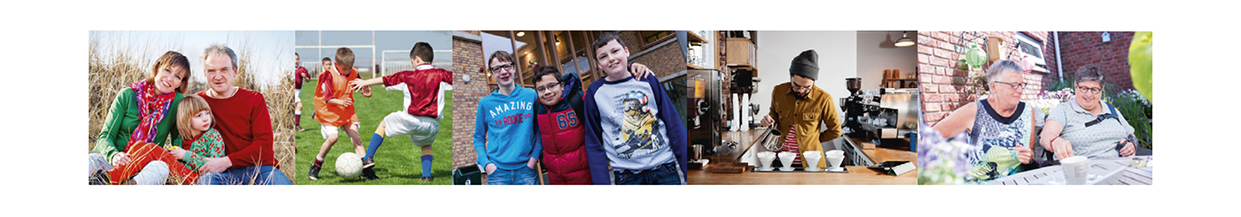 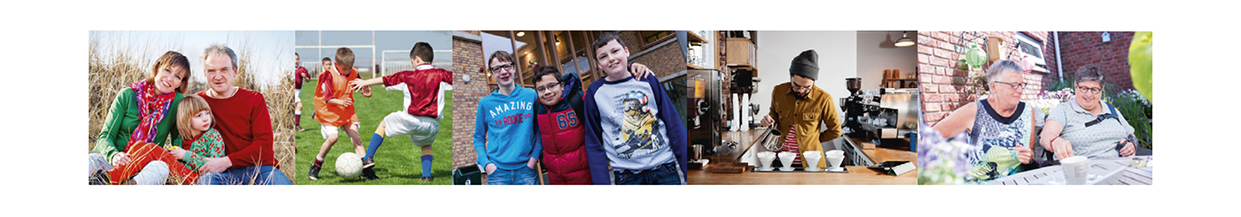 Op dit moment hebben we vrijwilligersplaatsen voor het project MEE Bruggenbouwen in de regio Arnhem, Nijmegen en Rivierenland.TaakomschrijvingAls bruggenbouwer ondersteun je mensen die zich in een sociaal kwetsbare situatie bevinden in het versterken en/of uitbreiden van hun netwerk met de inzet van je eigen ervaring. Ook ondersteun je bij het aanleren van nieuwe vaardigheden, zodat meedoen in het maatschappelijke verkeer mogelijk wordt.Je eigen ervaring speelt een belangrijke rol als bruggenbouwer. Heb je zelf iets ontwrichtends meegemaakt of heb je een aandoening of beperking? Dan weet je als geen ander hoe het voelt om moeilijkheden in het leven te overwinnen. Je weet hoe je deze ervaring kunt delen ter ondersteuning van een ander.TijdsbestedingDe bruggenbouwer begeleidt gemiddeld 1 tot 2 trajecten tegelijk en is hier maximaal 1 dag per week mee bezigNa het huisbezoek schrijft de bruggenbouwer een kort verslag voor de coördinator en andere bruggenbouwers uit de intervisiegroepEr vindt maandelijks intervisie plaats, 2 uur per bijeenkomst samen met 4 vrijwilligersOngeveer 6 keer per jaar neem je deel aan themabijeenkomsten, zoals het herkennen van en omgaan met mensen met een beperking, herkennen en aangeven van grenzenAls MEE BruggenbouwerHeb je affiniteit en eigen ervaring met de doelgroep, mensen in een sociaal kwetsbare situatie, vaak door het hebben van een beperkingHeb je ervaring met thema’s als schulden, eenzaamheid, complexe relatiesDeel je je eigen ervaring rondom je krachtverhaal, aandoening of beperking op een manier die aansluit bij de situatie of hulpvraag van de hulpvragerMaak je makkelijk contact en heb je geduldKun je omgaan met vertrouwelijke informatieBen je in staat om de deelnemer zoveel mogelijk zelf te laten doen: je neemt niet overHou je ervan om mee te draaien in dit project waarbij we samen ontdekken wat het betekent om als ervaringsdeskundige aan de slag te gaan als bruggenbrouwerHet aanvragen van een Verklaring Omtrent Gedrag is noodzakelijk. De kosten worden door MEE Gelderse Poort vergoed.wij biedenWerkbegeleiding in een groepWorkshops en themabijeenkomstenReiskostenvergoedingheb je interesse?Neem dan contact op met:Natasja Janssen, adviseur Expertisecentrum MEE Gelderse Poort: 06-10010267 n.janssen@meegeldersepoort.nlMichelle Coenen, adviseur Expertisecentrum MEE Gelderse Poort: 06-10010227  bruggenbouwen@meegeldersepoort.nlwww.meegeldersepoort.nlMEE Gelderse PoortMr. D.U. Stikkerstraat 106842 CW Arnhem088 – 633 00 00info@meegeldersepoort.nl